Plant type: ShrubDeciduous/evergreen: DeciduousGrowth habit: SpreadingGrowth rate: ModerateAverage landscape size: Large, spreading shrub to 20 ft. tall and wide.Special features: Easy Care, Fall Color, Tolerates Road SaltFoliage color: GreenBlooms: Winter to early springFlower color: YellowFlower attributes: Fragrant, Showy FlowersGarden style: Cottage, Rustic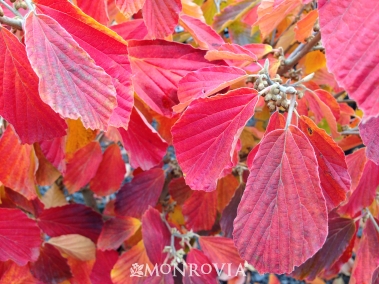 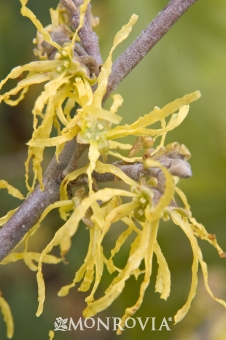 